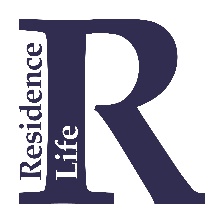 Volunteer Senior Resident AdviserThis is not intended as an exhaustive list of expectations but rather should be read as a guide to the main priorities. These activities are subject to amendment over time as priorities and requirements evolve and as such it may be amended at any following discussion with the volunteer.Please note, this role is subject to satisfactory medical clearance by the University’s Occupational Health Provider, and satisfactory DBS clearance.Skills and Abilities
For full post details and to apply, please visit: www.keele.ac.uk/students/residencelife/jointheteam/Closing date for applications: 12 midday, Monday 15th January 2024Information Talks (you must attend one);The Residence Life Team will host a selection of information talks – these will allow you to find out more about the role and make an informed choice on whether you would like to apply.Attendance at a talk is compulsory.To find out more about when the information talks are, as well as get updates about recruitment dates, visit this webpage. Please register your interest in the role on the linked webpages to receive up to date information. Assessment Day/s will be held on either: Monday 29th January 2024Tuesday 30th January 2024Wednesday 31st January 2024Thursday 1st February 2024You will not be expected to be available on all of these dates, instead you will be sent a invitation to a short ‘slot’ on a maximum of two of these days to attend the assessment.School/Ri/Directorate: Student ServicesResponsible to:Residence Life ManagersResponsible for:Resident AdvisersGrade:VoluntaryHours: Part Time What you will be doing:As part of the Student Services team, you will support the Residence team, particularly through supporting the Resident Advisers. In partnership with colleagues from across the University you will plan and deliver and support a comprehensive range of activities and events in Halls of Residence, which aim to facilitate the development of inclusive hall communities and promote a sense of belonging and physical and mental wellbeing. You will also assist in the provision of advice and support to students in the University halls of residence and be a key member of a team that facilitates the social, personal and academic transition into our Keele community.  You will volunteer during University out-of-hours periods and respond to issues and incidents throughout the night. Expectations:Volunteer alongside the Residence Life Managers and the Campus Safety team to develop an inclusive, supportive, safe and secure community for students living in the Halls of Residence.Participate in a rota during both University term time & vacation periods.  The main operating hours will be Monday – Friday 6 pm – 8am, and weekends 8am – 8 am.  During this time you will meet with students and deliver a range of activities and campaigns. You will also respond appropriately to student residents’ concerns, issues and incidents as required.
Help to manage the shift rota along with the RLMs, co-ordinating shift swaps amongst the team.Regularly check in with Resident Advisers, supporting any minor concerns and reporting any potential problems to the Residence Life Managers.To collate feedback and suggestions from the Resident Advisers, relaying these to Residence Life Managers to find areas for improvement.Resident Adviser duties as follows:Meet regularly with the Residence Life Managers in team and 1:1 meetings, to plan activities and events, discuss any emerging concerns and contribute to the resolution of these either individually or as a team.Be highly visible and approachable and engage with students through block visits and kitchen meetings to get to know them and develop positive relationships and connections.Provide students with appropriate information and guidance either in person or online, signposting to appropriate specialist services where necessary.  Help students agree and review flat mate agreements, assist in the facilitation of kitchen meetings, providing mediation where necessary.Challenge anti-social or disrespectful behaviour and escalate any issues or concerns to appropriate teams.  Assist the University Campus Safety Team when required to ensure that our students get the right support during out-of-hours periods.Write and share with the relevant teams, written reports of any incidents while on shift.Help to plan and deliver a comprehensive Halls Welcome Programme, which provides opportunities for students to make friends and participate in a varied range of social and competitive activities, in person or online.Volunteer with partners from across the University, to plan and deliver a programme of activities throughout the academic year that promotes inclusion and integration and helps develop a sense of belonging and community in halls of residence.Act as a role model to students, promoting and reinforcing the core values of the University.
To work with other Resident Advisers and members of the university within themed groups of sustainability, health and digital skills to inform and educate the Keele Community of issues and skills in these areas.Participate in a number of topical campaigns in partnership with both internal and external agencies to raise awareness on initiatives such as Drug & Alcohol Awareness, Sexual Health and Sustainability.Volunteer in partnership with other teams to contribute to the delivery of educational sessions relating to wellbeing and personal development including living with others, independence, developing resilience, money management, career planning, etc.Help facilitate sessions as part of our Active Bystander Campaign, increasing awareness of what constitutes unacceptable behaviour and how this can be safely challenged. Volunteer alongside the Sexual Violence Prevention and Support Team, undertaking the role of #neverok Champion to raise awareness and assist with the campaign
Attend meetings and workshops with Residence Life Managers and other teams in the University to support your own wellbeing and raise any worries or concerns that may arise as necessary.Attend and assist with fire evacuation and fire drills where necessary, ensuring that students are educated in appropriate fire safety procedures.Participate in university Open and Applicant Visit Days and allow supervised access to your room by visitors during University Open & Applicant Visit DaysCriteriaHeadingsEssentialEvidencedbyDesirableEvidencedbyQualifications/Education/TrainingFull-time student at Keele UniversityA ExperienceExperience of supporting students in an educational setting, i.e. Student Ambassador, Mentor, voluntary work, Fresher Guide etc.Knowledge of issues that students experience when living in University accommodation, or similarA  A, GW, WA, IExperience of communal living, e.g. halls of residence.Work or voluntary work experienceExperience of dealing with challenging behaviour, supporting others, Experience of organising events, activities or campaignsA  AWA A  Skills/Aptitudes/Competences/Ability to volunteer effectively in a team, and independently with minimum supervisionGood communication and organisational skills both orally and in writingAbility to prepare factual reports to reflect voluntary activities undertakenGood attention to detail.Understanding of the role requirementsA, GWA, GW, WAA, WAA, WA A, WA, IAbility to use initiative and to lead on a project A, GW, WA, IOtherAbility and willingness to participate in a rolling rota, covering a maximum of two shifts per week, which will include unsociable hoursCommitted to self – developmentA, IA 